Child’s Name____________________ Class teacher __________________ Date _________________Parents/CarersSchoolChildrenWe/I will:Work in partnership with the school to develop my child’s educational, social and emotional development.Make sure that the school is informed of any concerns or issues that may affect my child’s well-being.Work in partnership with the school to support the school’s behaviour and relationship policy.Support the school’s home learning Policy.Ensure that my child attends school regularly and is punctual.Respect the school’s commitment to equal opportunities for all members of our school community. Attend parent’s evening to discuss my child’s progress.Follow the school’s uniform policy.Signed (parent/carers) We will:Be a welcoming, open and friendly school.Promote the health, safety, equality of opportunity and happiness of every child.Ensure the rights of our children to be safe; happy; learning and respected at all times.Strive to ensure that every child’s learning needs are met, so that all children achieve their best.Ensure good conduct through our positive behaviour and relationships policy.Value the contributions that your child can make to our school community.Provided a broad and balanced curriculum that engages children.Ensure that your child’s basic skills are well developed.Keep you informed of your child’s progress and achievements.Ensure that we share any significant concerns about your child’s development. Work with other agencies to promote the well-being and achievement of our children.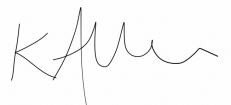 Signed                                     (Head teacher)                   I will:Be friendly and polite to everyone in our school community.  My school should be a happy place.Ensure that I play and learn safely in school.  Respect all members of our school community.Co-operate with the adults in our school and follow school rules.Try to do my best at all times.Look after and respect our school environment.Help other children to learn by being a good learner.Try to complete my home learning tasks. Help my family get me to school on time.Wear my school uniform.Signed